Протокол заседания оргкомитета муниципального этапа Всероссийской олимпиады школьников(по английскому языку)30.10.2020Присутствовали:  Члены оргкомитета:	Чистякова О.А., ведущий специалист отдела мониторинга и массовой работы управления образования Администрации города ИвановаЖадан И.Н., директор МБУ ДО «Центр развития детской одаренности».Малыш Т.В., заместитель директора МБУ ДО «Центр развития детской одаренности».Повестка: 1. Определение состава участников муниципального этапа всероссийской олимпиады школьников по английскому языку в 2020-2021 учебном году.Слушали: Жадан И.Н., директора МБУ ДО «ЦРДО» о Порядке проведения Всероссийской олимпиады школьников; Малыш Т.В., заместителя директора МБУ ДО «Центр развития детской одаренности», о статистике участия   в школьном этапе олимпиады по английскому языку в 2020-2021 учебном году.  Решили: Допустить к участию в муниципальном этапе всероссийской олимпиады школьников по английскому языку победителей и призеров муниципального этапа 2019-2020 учебного года – 24 человека, обучающиеся 9-11 класса – 20 человек, обучающиеся 7-8 класса – 4 человека  Допустить к участию в муниципальном этапе ВсОШ по английскому языку участников  школьного этапа 2020-2021 учебного года, набравших не менее:7-8 класс – 60 баллов из 90 (83%)9-11 класс – 54 баллов из 65 баллов  (66%)4. Таким образом, количество участников муниципального этапа всероссийской олимпиады школьников по английскому  языку  в 2020-2021 учебном году равно:7-8 класс – 29 человек (80 участников  в 2019-2020 уч.г.);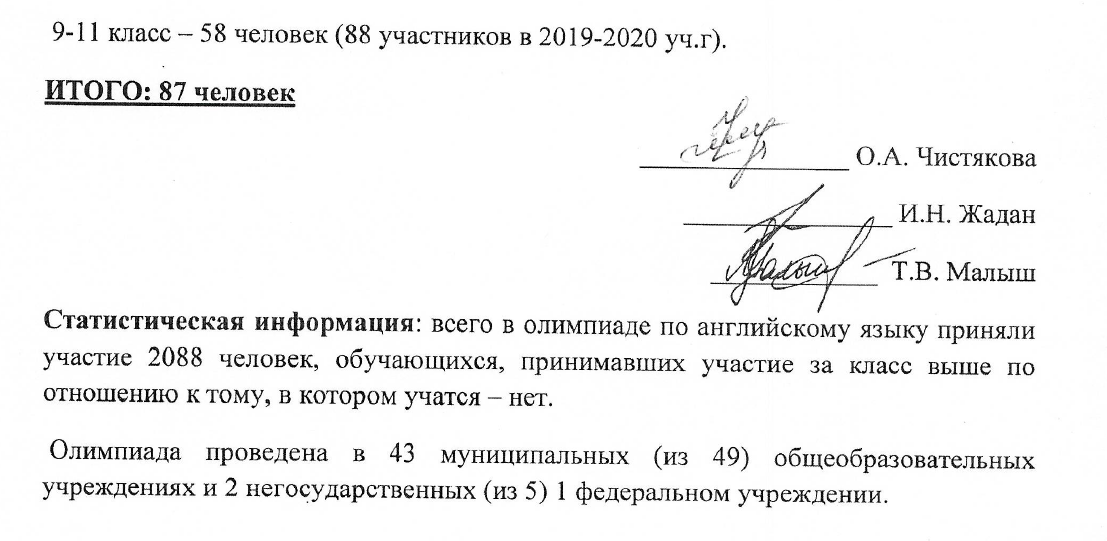 